　　　　　　子育て支援センター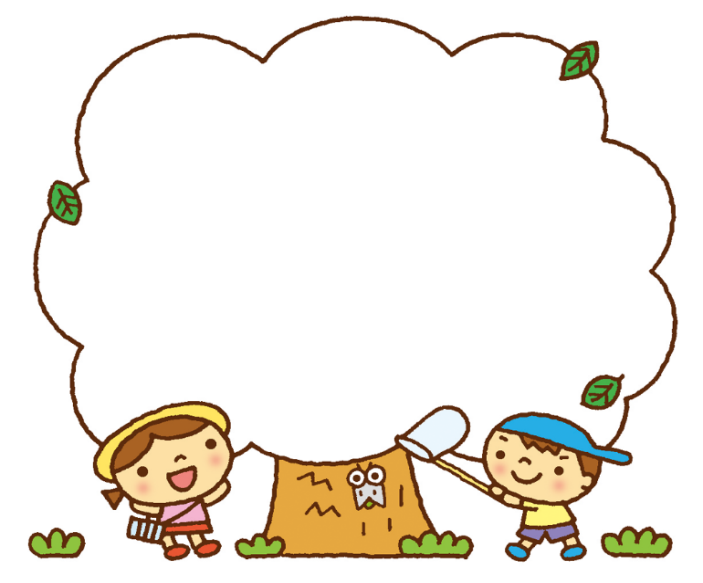 　　　　　　　　　　　　　つばめサークルだより黒崎聖母保育園	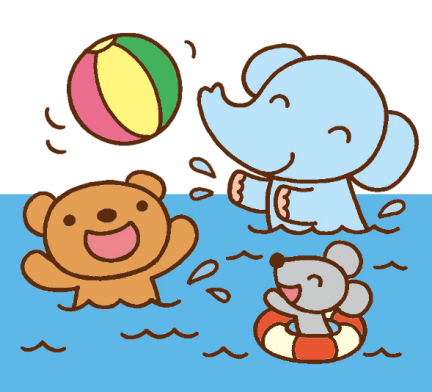 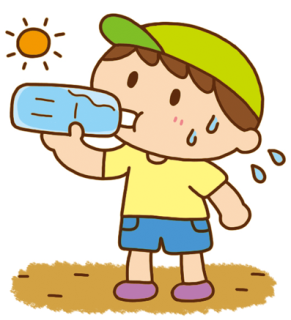 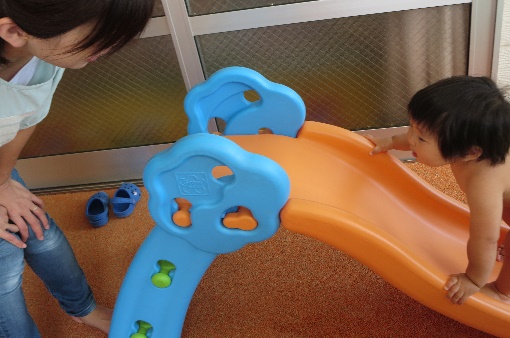 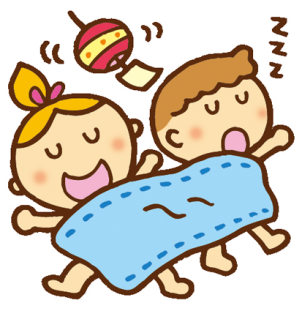 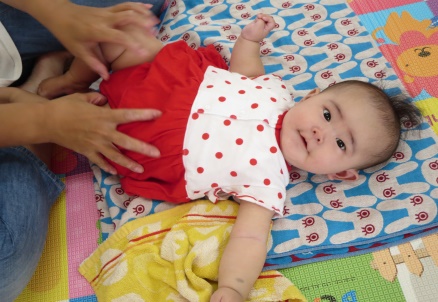 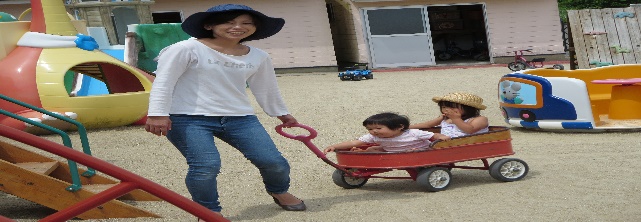 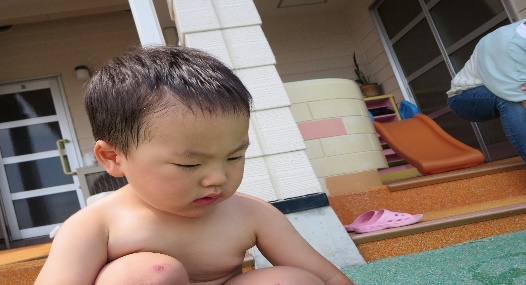 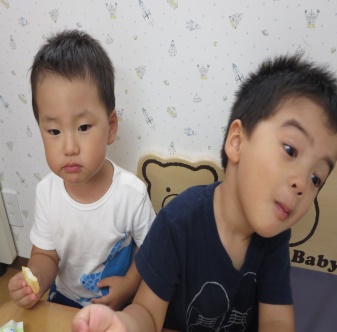 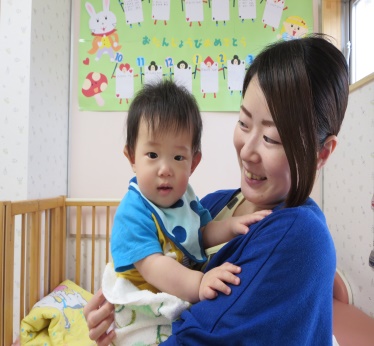 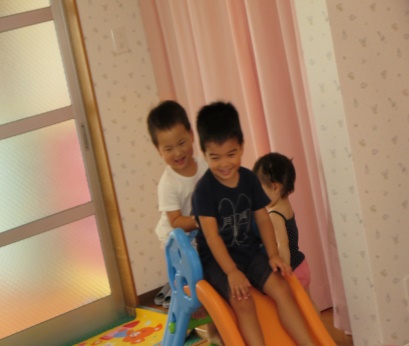 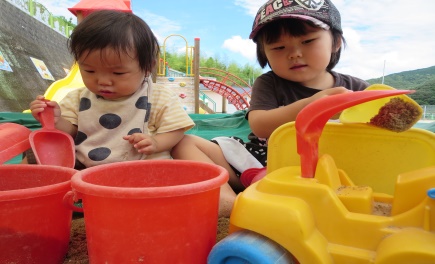 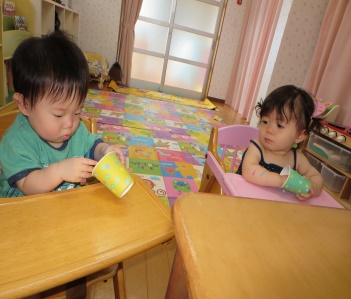 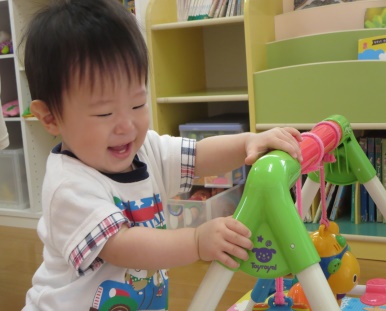 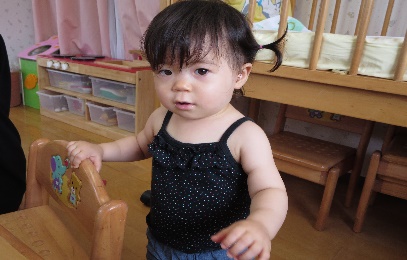 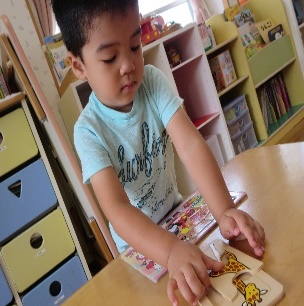 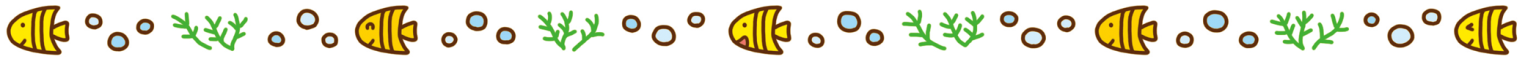 ８月　　　　　　　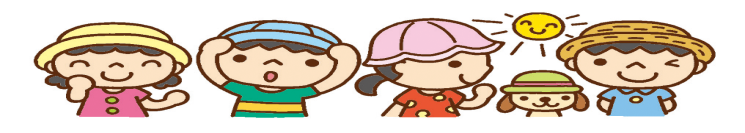 ８月　　　　　　　８月　　　　　　　８月　　　　　　　８月　　　　　　　８月　　　　　　　８月　　　　　　　日月火水木金土土１水遊び（午前中）２身体測定（午前中）３４５５６７水遊び（午前中）８・水遊び（午前中）・避難訓練９１０１１１２１２１３１４１５休所日１６１７１８１９１９２０２１２２避難訓練２３２４２５２６２６２７２８２９３０３１